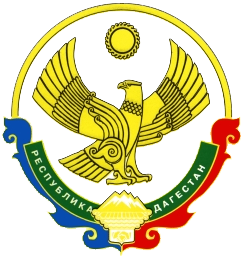 АДМИНИСТРАЦИЯМУНИЦИПАЛЬНОГО РАЙОНА «ЦУНТИНСКИЙ РАЙОН»РЕСПУБЛИКИ ДАГЕСТАН__________________________________________________________________ПОСТАНОВЛЕНИЕ29 декабря 2016 года                                                                             №195с. КидероОб утверждении Положения «Об участии МР «Цунтинский район» в муниципально - частном партнерстве              В соответствии с Федеральным законом от 06.10.2003г № 131- ФЗ «Об общих принципах организации местного самоуправления в РФ», Федеральным законом от 21.06.2005г № 115- ФЗ «О концессионных соглашениях», законом Республики Дагестан от 01.02.2008г № 5- РЗ «Об  участии Республики Дагестан в государственном частном партнерстве», Уставом МР «Цунтинский район» и в целях повышения качества представления муниципальных услуг, эффективности использования муниципального имущества, находящегося в собственности муниципального района постановляю:Утвердить Положение «Об участии МР «Цунтинский район» в муниципально-частном партнерстве».Опубликовать настоящее постановление в газете «Дидойские вести» и разместить на сайте Администрации МР «Цунтинский район».Настоящее постановление вступает в силу со дня его официального опубликования или размещения на сайте Администрации МР «Цунтинский район»                 Глава МР «Цунтинский район»                                                  П.Ш. МагомединовУтвержденоПостановлением   главыМР «Цунтинский район»от 29 декабря 2016 г. № 195ПОЛОЖЕНИЕоб участии МР «Цунтинский район» в муниципально-частном партнерстве1. Предмет регулирования настоящего Положения1. Настоящее Положение устанавливает основы правового регулирования, общие принципы организации отношений, складывающихся в рамках муниципально- частного партнерства на территории МР «Цунтинский район», а также порядок участия в муниципально- частном партнерстве.2. Положение определяет понятие, принципы, формы и механизм реализации муниципально-частного партнерства на территории МР «Цунтинский район», а также возможные формы муниципальной поддержки развития муниципально- частного партнерства.2. Основные понятия, используемые в настоящем ПоложенииДля целей настоящего Положения используются следующие основные    понятия:1. Муниципально-частное партнерство с участием МР «Цунтинский район» (далее- муниципально-частное партнерство) - взаимовыгодное взаимодействие района в лице администрации МР «Цунтинский район» и хозяйствующих субъектов в целях реализации отдельных проектов, направленных на решение задач социально-экономического развития муниципального района.2. Проект, реализуемый (далее- проект),- комплекс мероприятий (мероприятие), реализуемый (реализуемое) участниками муниципально- частного партнерства в целях решения задач социально- экономического развития муниципального района, в том числе создание, реконструкция, модернизация, обслуживание и эксплуатация объектов социальной и инженерной инфраструктуры, обеспечения в соответствии с федеральным законодательством и законодательством Республики Дагестан эффективного использования имущества, находящегося в муниципальной собственности района.3. Участники муниципально- частного партнерства- администрация МР «Цунтинский район» и индивидуальные предприниматели или юридические лица, суммарная доля участия Российской Федерации, субъектов Российской Федерации, муниципальных образований в уставном (складочном) капитале (паевом фонде) которых не превышает 25% (далее частные партнеры), осуществляющие деятельность по реализации совместных проектов;4. Соглашение о муниципально- частном партнерстве- договор, заключаемый администрацией муниципального района в лице Главы района с частным партнером по реализации проекта на основе муниципально- частного партнерства.   3. Цель муниципально-частного партнерства.Целью муниципально- частного партнерства является повышение качества услуг, предоставляемых населению, реализация общественно значимых проектов в интересах населения МР «Цунтинский район».Задачами муниципально- частного партнерства в МР «Цунтинский район» являются:1) привлечение частного капитала в муниципальный сектор;2) повышение эффективности управления муниципальной собственностью;3) техническое и технологическое развитие общественно значимых объектов;4) повышение конкурентно способности продукции и товаропроизводителей, обеспечение высокого качества товаров и услуг.	   4. Принципы муниципально- частного партнерства.Муниципально- частное партнерство основывается на принципах:- законности, то есть соблюдения сторонами муниципально- частного          партнерства действующего законодательства, прав и законных интересов всех   сторон муниципально- частного партнерства;- взаимовыгодного сотрудничества сторон муниципально- частного партнерства;- договорной основы взаимоотношений сторон муниципально-частного партнерства;- сбалансированности муниципальных и частных интересов;- прозрачности отношений по вопросам реализации муниципально- частного    партнерства;- разделения ответственности и рисков между сторонами муниципально- частного партнерства;- равных условий доступа хозяйствующих субъектов к участию в муниципально- частном партнерстве;- максимальной эффективности использования средств местного бюджета при реализации муниципально- частного партнерства;- гласности.5. Формы участия в муниципально- частном партнерстве.1. Участие района в муниципально- частном партнерстве осуществляется в соответствии с федеральным законодательством и законодательством Республики Дагестан, в следующих формах:1) концессионные соглашения;2) создание организаций со смешанной формой собственности;3) инвестиционные соглашения;4) бюджетные инвестиции юридическим лицам, не являющимся государственными и муниципальными учреждениями и государственными или муниципальными унитарными предприятиями;5) залог имущества, находящегося в муниципальной собственности, согласно муниципальным правовым актам органов местного самоуправления МР «Цунтинский район»;6) предоставление частному партнеру земельного участка, распоряжение которым отнесено к полномочиям Администрации МР «Цунтинский район», на котором располагается объект соглашения и (или) который необходим для осуществления деятельности, предусмотренной соглашением, в соответствии с Федеральным законом от 21.07.2005 г № 115- ФЗ «О концессионных соглашениях».2. В рамках соглашения может использоваться одна либо несколько форм участия МР «Цунтинский район» в муниципально- частном партнерстве.6. Основания принятия решения об участии МР «Цунтинский район» в муниципально- частном партнерстве.Основаниями принятия решения об участии района в проекте, реализуемом на основе муниципально- частного партнерства, являются:- соответствие проекта целям и задачам, установленным программой социально- экономического развития района, Генеральным планом развития района, а также разрабатываемыми в соответствии с ними программами МР «Цунтинский район»;- необходимость привлечения внебюджетных источников финансирования;- повышение качества и объемов услуг, предоставляемых населению;- необходимость повышения уровня обеспеченности объектами социальной инфраструктуры;- повышение эффективности управления имуществом, находящимся в собственности МР «Цунтинский район».7. Возможные формы муниципальной поддержки муниципально-                                      частного партнерства.Муниципальная поддержка муниципально- частного партнерства в МР «Цунтинский район» может осуществляться в соответствии с федеральным законодательством и законодательством Республики Дагестан в следующих формах:- предоставление налоговых льгот в соответствии с Налоговым кодексом РФ и нормативно правовыми актами МР «Цунтинский район»;- установление понижающего коэффицента к установленным  базовым ставкам арендной платы за пользование имуществом, находящимся в муниципальной собственности района;- согласование представления отсрочек и рассрочек по уплате местных налогов;- предоставление бюджетных инвестиций;- информационная и консультационная поддержка;- предоставление муниципальных гарантий;     2. Нормативно правовыми актами МР «Цунтинский район» могут предусматриваться иные формы муниципальной поддержки развития муниципально- частного партнерства в районе.3. Условия и порядок предоставления форм муниципальной поддержки развития муниципально- частного партнерства в районе предусмотренные настоящей статьей, устанавливаются в соответствии с федеральным законодательством и нормативно правовыми актами МР «Цунтинский район».8.  Порядок принятия решения об участии районав муниципально- частном партнерстве.1. Предложения по участию района в муниципально-частном партнерстве вносятся Комиссией администрации МР «Цунтинский район» по муниципально- частному партнерству Главе района. Требования к подготовке предложений по участию района в муниципально- частном партнерстве утверждаются постановлением администрации МР «Цунтинский район».2. Порядок деятельности Комиссии администрации района по муниципально- частному партнерству и ее состав утверждается постановлением администрации района.3. В случае утверждения Главой МР «Цунтинский район» предложения Комиссии администрацией района по муниципально- частному партнерству по участию района в муниципально- частном партнерстве разрабатывается конкурсная документация и осуществляется проведение конкурса на право участия в проекте.4. При предоставлении частному партнеру по проекту недвижимого и (или) движимого имущества, находящегося в муниципальной собственности, соответствующим отраслевым органом администрации района подготавливается проект решения Совета депутатов района об использовании указанного имущества в проекте муниципально- частного партнерства и направляется в Совет депутатов МР «Цунтинский район».	      9. Сферы реализации проектов, объекты соглашения.Сферами реализации проектов, объектами соглашения могут являться:1) автомобильные дороги или участки автомобильных дорог, защитные дорожные сооружения, искусственные дорожные сооружения, производственные объекты, то есть объекты, используемые при капитальном ремонте, ремонте, содержании автомобильных дорог, элементы обустройства автомобильных дорог, объекты дорожного сервиса;2) объекты по производству, передаче и распределению электрической и тепловой энергии;3) системы коммунальной инфраструктуры и иные объекты коммунального хозяйства, в том числе объекты водо,- тепло,- газо,- и энерго- снабжения, водоотведения, очистки сточных вод, переработки и утилизации (захоронения) бытовых отходов, объекты, предназначенные для освещения территорий района, объекты, предназначенные для благоустройства территорий, а также объекты социально- бытового назначения;4) объекты культуры, объекты, используемые для организации отдыха граждан и туризма, иные объекты социально- культурного назначения.	            10. Порядок отбора частных партнеров.1. Отбор частных партнеров осуществляется на конкурсной основе.2. Конкурсная документация разрабатывается Администрацией МР «Цунтинский район» и предусматривает:1) условия конкурса;2) состав и описание, в том числе технико- экономические показатели, объекта концессионного соглашения и иного передаваемого по соглашению имущества;3) требования, которые предъявляются к участникам конкурса (в том числе требования к их квалификации, профессиональным, деловым качествам) и в соответствии с которыми проводится предварительный отбор участников конкурса;4) критерии конкурса и установленные в соответствии с Федеральным законом от 21.07.2005 № 115- ФЗ «О концессионных соглашениях» параметры критериев конкурса;5) исчерпывающий перечень документов и материалов и формы их представления заявителями, участниками конкурса, в том числе документов и материалов, подтверждающих:а) соответствие заявителей требованиям, установленным конкурсной документацией и предъявляемым к участникам конкурса;б) соответствие заявок на участие в конкурсе и конкурсных предложений требованиям, установленным конкурсной документацией;в)  информацию, содержащуюся в конкурсном предложении;6) срок опубликования, размещения сообщения о проведении конкурса или направления этого сообщения лицам в соответствии с решением о заключении концессионного соглашения одновременно с приглашением принять участие в конкурсе;7) порядок представления заявок на участие в конкурсе и требования, предъявляемые к ним;8) место и срок представления заявок на участие в конкурсе (дата и время начала и истечения этого срока);9) порядок, место и срок предоставления конкурсной документации;10) порядок предоставления разъяснений положении конкурсной документации;11) указание на способы обеспечения частным партнером исполнения обязательств по соглашению;12) размер задатка, вносимого в обеспечение исполнения обязательств по заключению соглашения (далее- задаток), порядок и срок его внесения, реквизиты счетов, на которые вносится задаток;13) размер концессионной платы, форму или формы, порядок и сроки ее внесения, за исключением случаев, предусмотренных Федеральным законом от 21.07.2005 № 115- ФЗ «О концессионных соглашениях» (при условии, что размер концессионной платы не является критерием конкурса);14) порядок, место и срок представления конкурсных предложений (дата и время начала и истечения этого срока);15) порядок и срок изменения и (или) отзыва заявок на участие в конкурсе и конкурсных предложений;16) порядок, место, дату и время вскрытия конвертов с заявками на участие в конкурсе;17) порядок и срок проведения предварительного отбора участников конкурса, дату подписания протокола о проведении предварительного отбора участников конкурса;18) порядок, место, дату и даты в случае если конкурсной документацией предусмотрено представление конкурсных предложений в двух отдельных запечатанных конвертах, и время вскрытия конвертов с конкурсными предложениями;19) порядок рассмотрения и оценки конкурсных предложений;20) порядок определения победителя конкурса;21) срок подписания протокола о результатах проведения конкурса;22) срок подписания соглашения;23) требования к победителю конкурса о представлении документов, подтверждающих обеспечение исполнения обязательств частного партнера по соглашению, а также требования к таким документам;24) срок передачи объекта соглашения и (или) иного передаваемого по соглашению имущества.3. В состав конкурсной документации включается проект соглашения.4. В случае применения формы участия района в муниципально- частном партнерстве проведение конкурса по которой не регламентировано Федеральным законодательством и законодательством Республики Дагестан конкурс по отбору частного партнера проводится в порядке установленном Федеральным законом от 21.07.2005 № 94- ФЗ «О размещении заказов на поставки товаров, выполнение работ, оказание услуг для государственных и муниципальных нужд », Федеральным законом от 26.07.2006 № 135- ФЗ «О защите конкуренции».                      11. Требования к содержанию Соглашения.  1. Соглашение с частным партнером, заключаемое по итогам конкурса, должно включать в себя следующие существенные условия:1) обязательство частного партнера по созданию и (или) реконструкции объекта соглашения, соблюдению сроков его создания и (или) реконструкции;2) обязательства частного партнера по осуществлению деятельности, предусмотренной соглашением;3) срок действия соглашения;4) описание, в том числе технико- экономические показатели, объекта соглашения;5) срок передачи частному партнеру объекта концессионного соглашения;6) порядок предоставления частному партнеру земельных участков, предназначенных для осуществления деятельности, предусмотренной соглашением, и срок заключения договоров аренды (субаренды) этих земельных участков (в случае, если заключение договоров аренды (субаренды) земельных участков необходимо для осуществления деятельности, предусмотренной соглашением);7) цели и срок использования (эксплуатации) объекта соглашения;8) способы обеспечения исполнения частным партнером обязательств по соглашению (предоставление безотзывной банковской гарантии, передача в залог администрации района прав частного партнера по договору банковского вклада (депозита), осуществление страхования риска ответственности частного партнера за нарушение обязательств по соглашению), размеры предоставляемого обеспечения и срок, на который оно предоставляется;9) размер концессионной платы, форму или формы, порядок и сроки ее внесения, за исключением случаев, предусмотренные Федеральным законом от 21.07.2005 № 115- ФЗ «О концессионных соглашениях»;10) порядок возмещения расходов сторон в случае досрочного расторжения соглашения;11) иные предусмотренные федеральным законом существенные условия;2. Конкретные условия соглашения, сроки и объемы участия сторон в осуществлении муниципально- частного партнерства определяются сторонами муниципально- частного партнерства при заключении соглашения на основании результатов конкурса на право заключения соглашения об осуществлении муниципально- частного партнерства.             12. Полномочия Совета депутатов МР «Цунтинский район»                           в сфере муниципально- частного партнерства.Совет депутатов МР «Цунтинский район» в сфере муниципально- частного партнерства:1) принимает муниципально правовые акты МР «Цунтинский район», регулирующие отношения в сфере муниципально- частного партнерства;2) утверждает в составе бюджета района расходы на реализацию проектов муниципально- частного партнерства;3) ежегодно рассматривает информацию о заключенных Администрацией МР «Цунтинский район» соглашениях по формам участия района в муниципально- частном партнерстве, установленным в пункте 5 настоящего Положения;4) осуществляет контроль за соблюдением и исполнением решений Совета депутатов МР «Цунтинский район», регулирующих отношения муниципально- частного партнерства;5) осуществляет иные полномочия в соответствии с федеральным законодательством, законодательством Республики Дагестан и нормативно правовыми актами МР «Цунтинский район».13. Полномочия Администрации МР «Цунтинский район»в сфере муниципально- частного партнерства.Администрация МР «Цунтинский район» в сфере муниципально- частного партнерства:1) принимает муниципально правовые акты по вопросам осуществления муниципально- частного партнерства;2) принимает муниципальные целевые программы с использованием муниципально- частного партнерства;3) принимает решение об использовании находящегося в муниципальной собственности района имущества в рамках заключенных соглашений;4) заключает соглашения от имени МР «Цунтинский район»;5) ежегодно представляет в Совет депутатов МР «Цунтинский район» информацию о заключенных Администрацией района соглашениях по формам участия района в муниципально- частном партнерстве, установленным в пунктах пункте 5 настоящего Положения. Информация должна содержать:- сведения о форме участия района в муниципально- частном партнерстве;- сведения об объекте соглашения (стоимость, адрес, назначение);- цель заключения соглашения;- копии заключенных соглашений;6) осуществляет иные полномочия в соответствии с федеральным законодательством, законодательством Республики Дагестан и нормативными правовыми актами МР «Цунтинский район».                                         14. Заключительные положения.1. Настоящее Положение вступает в силу после официального опубликования в газете «Дидойские вести» или размещения на официальном сайте администрации МР «Цунтинский район.2. Изменения и дополнения к настоящему Положению принимаются постановлениями администрации МР «Цунтинский район» согласовано с Советом депутатов МР «Цунтинский район». 